If paying by credit card, please complete this form and return to Blue Horizon Travel & Yacht Charters. We can only charge your credit card for the amount noted if the signature, address and phone number are listed below. Thank you!CREDIT CARD AUTHORIZATION FORMName of Passenger:Salutation: 	First Name: 	Middle Initial: 	Last Name: 	Suffix: 	(Mr., Mrs., Rev.)	(Please print as it appears on drivers license)	(Jr., Sr.)Cardholder Name:  	(Please print as it appears on your Credit Card)Cardholder Address:  	(as it appears on your credit card statement)Cardholder Phone:   	Credit Card Number:   			  Expiration Date: 	Amount to be charged: $  	  Cardholder’s Signature: 		Date:   	I agree to pay according to the card issuer agreement. I understand and accept Collette cancellation policy, terms and conditions.Participating credit card companies are now requiring a billing address and phone number for FRAUD PREVENTION. All information MUST be provided. Thank you for your cooperation! If using your credit card for payment, please return this Authorization Form by mail to:Blue Horizon Travel & Yacht ChartersAttn: Linda Meadors 12570 US Highway 150Orion, IL 61273-9221Or by Fax to: (309) 526-8333 Direct Phone: 309-235-5806Above credit card information has been called in to Collette.Available OptionsPersonalize your tour by adding an optional activity below. Our recommended options have been carefully chosen to help enhance your individual experience. Complete the provided Prepaid Options Form to reserve your options.Availability is limited and reservations are on a first come, first serve basis. Payment must be received no later than 15 days prior to departure. Prices are subject to change.Children under the age of 18 MUST be accompanied by an adult.Savannah, GAPASSENGERS NAME: (Please submit a separate form for each passenger)Salutation: 	First: 	Middle: 	Last: 	Suffix: 	Nickname: 	(Mr., Mrs., Rev.)	( Please print EXACTLY as it appears on the government issued travel identification)	(Jr., Sr.)Please make checks payable to Blue Horizon Travel & Yacht Charters and send to:Blue Horizon Travel & Yacht Charters Attn: Linda Meadors12570 US Highway 150Orion, IL 61273-9221Fax: (309) 526-8333 Direct Phone: 309-235-5806A deposit of $600 per person is due upon reservation. Reservations are made on a first come, first served basis. Reservations made after the deposit due date of May 01, 2021 are based upon availability. Final payment due by July 30, 2021. Deposits are refundable up until May 01, 2021.YOUR INFORMATION:Clearly print your full name (first/middle/last) as it appears on your government issued travel documentation.IMPORTANT: In order to avoid any unnecessary change fees, it is imperative that all guest names are entered correctly from the start. The information below must be the legal name and be 100% identical to the Real ID being used to travel <passport/driver’s license> including middle names or suffixes <Jr, Sr>.First: 		Middle: 				Last: 				Suffix:	 Nickname: 		Gender: (    ) Male     (    ) Female    Date of Birth: month 		day 			year	 Address: 					City: 		State: 		Zip Code:  	 Phone: (	) 		Cell: (	) 			Email Address:  				Should you become ill or injured, whom should we contact (not traveling with you): 	Phone: (	)  	ROOMING WITH:  Check if address is the same as Passenger #1First: 	Middle: 	Last: 	Suffix:  	AIR GATEWAY: Departure airport for this tour:  	 Air Seat Request: ( ) Aisle ( ) Window ( ) Next To Traveling CompanionCollette cannot guarantee your seat preference. If you have not purchased air through Collette and wish to purchase transfers, you must transfer at our pre-scheduled times. Please be advised, when travelling as part of a group, many airlines do not provide seat assignments. Preferred seating may be available for an additional charge.“Federal law forbids carriage of hazardous materials such as aerosols, fireworks, lithium batteries & flammable liquids aboard the aircraft in your checked or carry-on baggage. A violation can result in 5 years’ imprisonment and penalties of $250,000 or more. Details on prohibited items may be found on TSA’s “prohibited items” web page: http://www.tsa.gov/traveler-information/prohibited-items.”TRAVEL PROTECTION: ( ) Yes, I wish to purchase travel protection $299 ( ) No, I declineIf you choose not to purchase Collette's Waiver Insurance Plan, you will incur penalties for changes and cancellations. Travel Protection Payment is due with first deposit. The Waiver Fee does not cover any single supplement charges which arise from an individual’s traveling companion electing to cancel for any reason prior to departure. The single supplement will be deducted from the refund of the person who cancels. (There is coverage under Part B which includes a single supplement benefit of $1,000 for certain covered reasons. See Part B for details.) BLUE HORIZON PROCESSING FEE OF $45 APPLIESPLEASE MAKE CHECKS PAYABLE TO: Blue Horizon Travel & Yacht Charters ( ) Check ( ) Credit CardWaiver/Insurance Amount: $ 	Deposit Amount: $ 	Total amount enclosed: $ 	Cardholder Name (if paying by Credit Card):  		  Cardholder Billing Address:  Check if address is the same as above  		 Cardholder Phone: 	Amount: $ 	Credit Card Number: _ _ _ _ _ _ _ _ _ _ _ _ _ _ _ _ Expiration Date: _ _ _ _M     M	Y	YSIGNATURE REQUIRED for acceptance of the below conditions and agreement to credit card use: 	Date:  	I agree to pay according to the card issuer agreement. I understand and accept the cancellation policy, terms and conditions. See http://www.gocollette.com/about- collette/terms-and-conditions for full terms and conditions of your purchase.Important Conditions: Your price is subject to increase prior to the time you make full payment. Your price is not subject to increase after you make full payment, except for charges resulting from increases in government-imposed taxes or fees.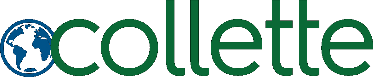 162 Middle Street Pawtucket, RI • 02860Phone: 1-800-852-5655 Fax: 1-401-727-9014BOOKING NUMBER: 1050588TOUR: Southern Charm featuring Charleston,Savannah & Jekyll IslandDEPARTURE DATE: October 10, 2021GROUP NAME: Blue Horizon Travel & Yacht ChartersCredit Card Type: 	American Express	 	Discover	 	MasterCard	 	Visa162 Middle Street Pawtucket, RI • 02860Phone: 1-800-852-5655 Fax: 1-401-727-9014BOOKING NUMBER: 1050588TOUR: Southern Charm featuring Charleston, Savannah & Jekyll IslandDEPARTURE DATE: October 10, 2021GROUP NAME: Blue Horizon Travel & Yacht ChartersElegant Gates & Secret Gardens of Savannah Walking Tour and Lunch$60USDStart with a leisurely lunch at a local restaurant before setting out with your local guide through the residential districts of Savannah for a tour of its secret gardens. For the next two hours, you’ll sneak peeks through elegant wrought-iron gates into the gardens that have made Savannah world-famous as an urban forest. The gates themselves are works of art - notable Savannah ironsmith, John Boyd Smith IV, is nationally acclaimed and his work can be seen throughout downtown Savannah as well as being featured on television’s "This Old House." As you roam around the squares and lanes in Savannah’s historic district, the color, architectural design, texture and charm of these gates invite you to stop on the sidewalk and take a look into the stunning hidden worlds beyond. In the event of inclement weather, the walking tour will be replaced by a coach tour that will focus on Ardsley Park-Chatham Crescent (architecture & landscaping), Victory Drive, Isle of Hope, Gates at Wormsloe & Bethesda and the Victorian District.Duration: Approximately 4.5 hours. Please note a minimum of 10 passengers is required. Transportation is included.Start with a leisurely lunch at a local restaurant before setting out with your local guide through the residential districts of Savannah for a tour of its secret gardens. For the next two hours, you’ll sneak peeks through elegant wrought-iron gates into the gardens that have made Savannah world-famous as an urban forest. The gates themselves are works of art - notable Savannah ironsmith, John Boyd Smith IV, is nationally acclaimed and his work can be seen throughout downtown Savannah as well as being featured on television’s "This Old House." As you roam around the squares and lanes in Savannah’s historic district, the color, architectural design, texture and charm of these gates invite you to stop on the sidewalk and take a look into the stunning hidden worlds beyond. In the event of inclement weather, the walking tour will be replaced by a coach tour that will focus on Ardsley Park-Chatham Crescent (architecture & landscaping), Victory Drive, Isle of Hope, Gates at Wormsloe & Bethesda and the Victorian District.Duration: Approximately 4.5 hours. Please note a minimum of 10 passengers is required. Transportation is included.Start with a leisurely lunch at a local restaurant before setting out with your local guide through the residential districts of Savannah for a tour of its secret gardens. For the next two hours, you’ll sneak peeks through elegant wrought-iron gates into the gardens that have made Savannah world-famous as an urban forest. The gates themselves are works of art - notable Savannah ironsmith, John Boyd Smith IV, is nationally acclaimed and his work can be seen throughout downtown Savannah as well as being featured on television’s "This Old House." As you roam around the squares and lanes in Savannah’s historic district, the color, architectural design, texture and charm of these gates invite you to stop on the sidewalk and take a look into the stunning hidden worlds beyond. In the event of inclement weather, the walking tour will be replaced by a coach tour that will focus on Ardsley Park-Chatham Crescent (architecture & landscaping), Victory Drive, Isle of Hope, Gates at Wormsloe & Bethesda and the Victorian District.Duration: Approximately 4.5 hours. Please note a minimum of 10 passengers is required. Transportation is included.OptionPrice Per Person(USD)Elegant Gates & Secret Gardens of Savannah Walking Tour and LunchIn the event of inclement weather, the walking tour will be replaced by a coach tour that will focus on Ardsley Park-Chatham Crescent (architecture & landscaping), Victory Drive, Isle of Hope, 		  Gates at Wormsloe & Bethesda and the Victorian District.	Elegant Gates & Secret Gardens of Savannah Walking Tour and LunchIn the event of inclement weather, the walking tour will be replaced by a coach tour that will focus on Ardsley Park-Chatham Crescent (architecture & landscaping), Victory Drive, Isle of Hope, 		  Gates at Wormsloe & Bethesda and the Victorian District.	60.00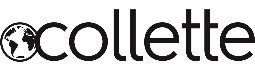 TRAVEL DATE: 10/10/2021 TERRITORY: M8Southern Charm featuring Charleston, Savannah & Jekyll IslandRES#: 1050588Southern Charm featuring Charleston, Savannah & Jekyll IslandFor Reservations Contact: Linda Meadors 309-235-5806 email: Linda@bluehorizon.net Blue Horizon Travel & Yacht Charters, 12570 US Highway 150, Orion, IL 61273-9221For Reservations Contact: Linda Meadors 309-235-5806 email: Linda@bluehorizon.net Blue Horizon Travel & Yacht Charters, 12570 US Highway 150, Orion, IL 61273-9221For Reservations Contact: Linda Meadors 309-235-5806 email: Linda@bluehorizon.net Blue Horizon Travel & Yacht Charters, 12570 US Highway 150, Orion, IL 61273-9221ON TOUR ACTIVITIES: Please choose one of the following on tour activitiesPlease Choose One:(  ) Harbor Cruise to Fort Sumter ( ) Charleston Walking Tour